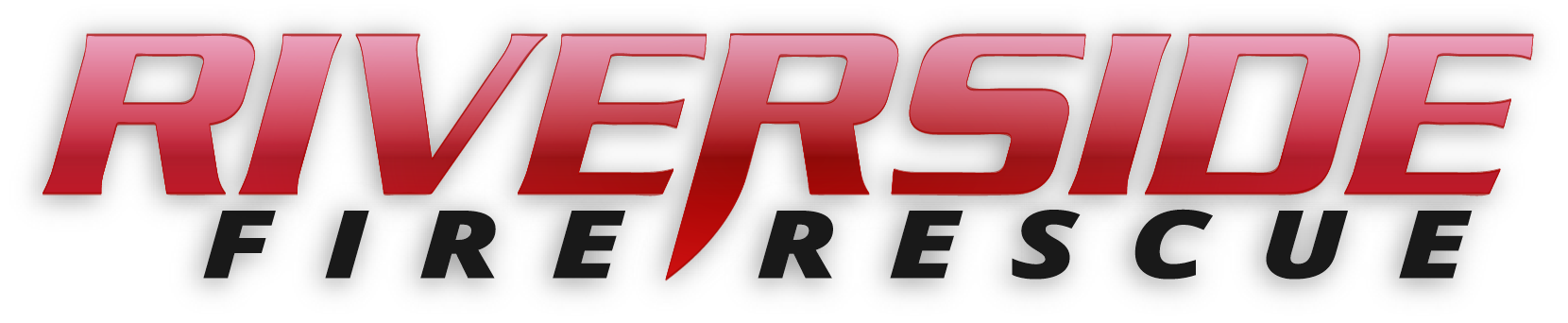 Pierce County Fire Protection District No. 14Commissioners Meeting October 28, 2019In Attendance:  Commissioner John Campbell, Commissioner Jerry Sandberg, BC Brent Dubay, and Secretary Pat Shandrow.Commissioner Campbell opened the meeting with the pledge of allegiance at 6:30 p.m.Chief Kira Thirkield was on vacation.  Commissioner Peter Allison absent (unexcused)The minutes of the October 14, 2019 Regular Board Meeting were approved as presented.Citizen Comments:  NoneVouchers:  Voucher list was reviewed, approved and attached.Old Business:SOP Rewrite Project: Nothing new to report.Hazard Mitigation Plan: Ongoing. Insurance Assessment: Kathy Hale will be meeting with CIAW on October 28.Budget: Nothing new to report at this time. Second reading and review will be at the next regular meeting. November 12, 2019.New Business:  NoneGood of the Order:The burn of the house on 56th Street, for live fire training on Saturday and Sunday, October 19 and 20 went very well.   No injuries, lots of pictures and a lot of good public relations. Pierce County Fire Chiefs and Fire Commissioners Association Annual Banquet will be Thursday, December 5th at 6:00 pm.  It will be held at the Tacoma Country & Golf Club.Chief Thirkield is on vacation until November 8.Air Trailer is at Freeway Trailer for repair.  Should be ready by Wednesday, October 30.Received notice a GEMT payment should be received within 60 days. Commissioners were reminded that the next regular scheduled meeting is Tuesday, November 12, due to Veterans Day holiday on Monday. With no further business to come before the Board, the meeting adjourned at 6:45. p.m. ____________________________John Campbell, Chair____________________________ Peter Allison, Commissioner			ATTEST:____________________________		________________________Gerald Sandberg, Commissioner		Pat Shandrow, District Secretary